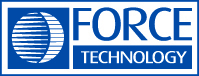 SØKNAD TIL SERTIFISERINGNDT & Strålevern(VENNLIGST BRUK BLOKKBOKSTAVER VED UTFYLLING FOR HÅND)SØKNAD TIL SERTIFISERINGNDT & Strålevern(VENNLIGST BRUK BLOKKBOKSTAVER VED UTFYLLING FOR HÅND)SØKNAD TIL SERTIFISERINGNDT & Strålevern(VENNLIGST BRUK BLOKKBOKSTAVER VED UTFYLLING FOR HÅND)SØKNAD TIL SERTIFISERINGNDT & Strålevern(VENNLIGST BRUK BLOKKBOKSTAVER VED UTFYLLING FOR HÅND)SØKNAD TIL SERTIFISERINGNDT & Strålevern(VENNLIGST BRUK BLOKKBOKSTAVER VED UTFYLLING FOR HÅND)SØKNAD TIL SERTIFISERINGNDT & Strålevern(VENNLIGST BRUK BLOKKBOKSTAVER VED UTFYLLING FOR HÅND)SØKNAD TIL SERTIFISERINGNDT & Strålevern(VENNLIGST BRUK BLOKKBOKSTAVER VED UTFYLLING FOR HÅND)SØKNAD TIL SERTIFISERINGNDT & Strålevern(VENNLIGST BRUK BLOKKBOKSTAVER VED UTFYLLING FOR HÅND)SØKNAD TIL SERTIFISERINGNDT & Strålevern(VENNLIGST BRUK BLOKKBOKSTAVER VED UTFYLLING FOR HÅND)SØKNAD TIL SERTIFISERINGNDT & Strålevern(VENNLIGST BRUK BLOKKBOKSTAVER VED UTFYLLING FOR HÅND)SØKNAD TIL SERTIFISERINGNDT & Strålevern(VENNLIGST BRUK BLOKKBOKSTAVER VED UTFYLLING FOR HÅND)SØKNAD TIL SERTIFISERINGNDT & Strålevern(VENNLIGST BRUK BLOKKBOKSTAVER VED UTFYLLING FOR HÅND)SØKNAD TIL SERTIFISERINGNDT & Strålevern(VENNLIGST BRUK BLOKKBOKSTAVER VED UTFYLLING FOR HÅND)SØKNAD TIL SERTIFISERINGNDT & Strålevern(VENNLIGST BRUK BLOKKBOKSTAVER VED UTFYLLING FOR HÅND)SØKNAD TIL SERTIFISERINGNDT & Strålevern(VENNLIGST BRUK BLOKKBOKSTAVER VED UTFYLLING FOR HÅND)SØKNAD TIL SERTIFISERINGNDT & Strålevern(VENNLIGST BRUK BLOKKBOKSTAVER VED UTFYLLING FOR HÅND)SØKNAD TIL SERTIFISERINGNDT & Strålevern(VENNLIGST BRUK BLOKKBOKSTAVER VED UTFYLLING FOR HÅND)SØKNAD TIL SERTIFISERINGNDT & Strålevern(VENNLIGST BRUK BLOKKBOKSTAVER VED UTFYLLING FOR HÅND)SØKNAD TIL SERTIFISERINGNDT & Strålevern(VENNLIGST BRUK BLOKKBOKSTAVER VED UTFYLLING FOR HÅND)Dok:  S-01Rev:   23Side:  1Dok:  S-01Rev:   23Side:  1Dok:  S-01Rev:   23Side:  1Dok:  S-01Rev:   23Side:  1 1.0 PERSON, private opplysninger 1.0 PERSON, private opplysninger 1.0 PERSON, private opplysninger 1.0 PERSON, private opplysninger 1.0 PERSON, private opplysninger 1.0 PERSON, private opplysninger 1.0 PERSON, private opplysninger 1.0 PERSON, private opplysninger 1.0 PERSON, private opplysninger 1.0 PERSON, private opplysninger 1.0 PERSON, private opplysninger 1.0 PERSON, private opplysninger 1.0 PERSON, private opplysninger 1.0 PERSON, private opplysninger 1.0 PERSON, private opplysninger 1.0 PERSON, private opplysninger 1.0 PERSON, private opplysninger 1.0 PERSON, private opplysninger 1.0 PERSON, private opplysninger 1.0 PERSON, private opplysninger 1.0 PERSON, private opplysninger 1.0 PERSON, private opplysninger 1.0 PERSON, private opplysninger 1.0 PERSON, private opplysninger 1.0 PERSON, private opplysninger 1.0 PERSON, private opplysningerNavn:       Navn:       Navn:       Navn:       Navn:       Navn:       Navn:       Navn:       Navn:       Navn:       Fødselsdato:      Fødselsdato:      Fødselsdato:      Fødselsdato:      Fødselsdato:      Fødselsdato:      Fødselsdato:      Fødselsdato:      Fødselsdato:      Fødselsdato:      Fødselsdato:      Fødselsdato:      Fødselsdato:      Fødselsdato:      Fødselsdato:      Fødselsdato:      E-post:      E-post:      E-post:      E-post:      E-post:      E-post:      E-post:      E-post:      E-post:      E-post:      E-post:      E-post:      E-post:      E-post:      E-post:      E-post:      E-post:      E-post:      E-post:      Nordtest nr.:      Nordtest nr.:      Nordtest nr.:      Nordtest nr.:      Nordtest nr.:      Nordtest nr.:      Nordtest nr.:       2.0 FIRMA 2.0 FIRMA 2.0 FIRMA 2.0 FIRMA 2.0 FIRMA 2.0 FIRMA 2.0 FIRMA 2.0 FIRMA 2.0 FIRMA 2.0 FIRMA 2.0 FIRMA 2.0 FIRMA 2.0 FIRMA 2.0 FIRMA 2.0 FIRMA 2.0 FIRMA 2.0 FIRMA 2.0 FIRMA 2.0 FIRMA 2.0 FIRMA 2.0 FIRMA 2.0 FIRMA 2.0 FIRMA 2.0 FIRMA 2.0 FIRMA 2.0 FIRMAFirma:      Firma:      Firma:      Firma:      Firma:      Firma:      Firma:      Firma:      Firma:      Firma:      Firma:      Firma:      Firma:      Firma:      Firma:      Firma:      Firma:      Firma:      Firma:      NTO nr:      NTO nr:      NTO nr:      NTO nr:      NTO nr:      NTO nr:      NTO nr:      Adresse:      Adresse:      Adresse:      Adresse:      Adresse:      Adresse:      Adresse:      Adresse:      Adresse:      Adresse:      Adresse:      Adresse:      Postnr:      Postnr:      Sted:      Sted:      Sted:      Sted:      Sted:      Sted:      Sted:      Sted:      Sted:      Sted:      Sted:      Sted:      Kontaktpers./N3:      Kontaktpers./N3:      Kontaktpers./N3:      Kontaktpers./N3:      Kontaktpers./N3:      Kontaktpers./N3:      Kontaktpers./N3:      Kontaktpers./N3:      E-post N3:      E-post N3:      E-post N3:      E-post N3:      E-post N3:      E-post N3:      E-post N3:      E-post N3:      E-post N3:      E-post N3:      E-post N3:      E-post N3:      E-post N3:      E-post N3:      E-post N3:      E-post N3:      E-post N3:      E-post N3:       3.0 PÅKREVDE KURS FOR METODEN (Krav i EN ISO 9712) 3.0 PÅKREVDE KURS FOR METODEN (Krav i EN ISO 9712) 3.0 PÅKREVDE KURS FOR METODEN (Krav i EN ISO 9712) 3.0 PÅKREVDE KURS FOR METODEN (Krav i EN ISO 9712) 3.0 PÅKREVDE KURS FOR METODEN (Krav i EN ISO 9712) 3.0 PÅKREVDE KURS FOR METODEN (Krav i EN ISO 9712) 3.0 PÅKREVDE KURS FOR METODEN (Krav i EN ISO 9712) 3.0 PÅKREVDE KURS FOR METODEN (Krav i EN ISO 9712) 3.0 PÅKREVDE KURS FOR METODEN (Krav i EN ISO 9712) 3.0 PÅKREVDE KURS FOR METODEN (Krav i EN ISO 9712) 3.0 PÅKREVDE KURS FOR METODEN (Krav i EN ISO 9712) 3.0 PÅKREVDE KURS FOR METODEN (Krav i EN ISO 9712) 3.0 PÅKREVDE KURS FOR METODEN (Krav i EN ISO 9712) 3.0 PÅKREVDE KURS FOR METODEN (Krav i EN ISO 9712) 3.0 PÅKREVDE KURS FOR METODEN (Krav i EN ISO 9712) 3.0 PÅKREVDE KURS FOR METODEN (Krav i EN ISO 9712) 3.0 PÅKREVDE KURS FOR METODEN (Krav i EN ISO 9712) 3.0 PÅKREVDE KURS FOR METODEN (Krav i EN ISO 9712) 3.0 PÅKREVDE KURS FOR METODEN (Krav i EN ISO 9712) 3.0 PÅKREVDE KURS FOR METODEN (Krav i EN ISO 9712) 3.0 PÅKREVDE KURS FOR METODEN (Krav i EN ISO 9712) 3.0 PÅKREVDE KURS FOR METODEN (Krav i EN ISO 9712) 3.0 PÅKREVDE KURS FOR METODEN (Krav i EN ISO 9712) 3.0 PÅKREVDE KURS FOR METODEN (Krav i EN ISO 9712) 3.0 PÅKREVDE KURS FOR METODEN (Krav i EN ISO 9712) 3.0 PÅKREVDE KURS FOR METODEN (Krav i EN ISO 9712)Kurs i metodeKurs i metodeÅrÅr Arrangør Arrangør Arrangør Arrangør Arrangør Arrangør Arrangør Arrangør Arrangør Arrangør Arrangør Arrangør Arrangør Arrangør Arrangør Arrangør Arrangør ArrangørVarighet i timerVarighet i timerVarighet i timerNivå 1Nivå 2Nivå 3 4.0 PRAKSIS I METODEN (metode/dager) 4.0 PRAKSIS I METODEN (metode/dager) 4.0 PRAKSIS I METODEN (metode/dager) 4.0 PRAKSIS I METODEN (metode/dager) 4.0 PRAKSIS I METODEN (metode/dager) 4.0 PRAKSIS I METODEN (metode/dager) 4.0 PRAKSIS I METODEN (metode/dager) 4.0 PRAKSIS I METODEN (metode/dager) 4.0 PRAKSIS I METODEN (metode/dager) 4.0 PRAKSIS I METODEN (metode/dager) 4.0 PRAKSIS I METODEN (metode/dager)DagerDagerSkriv 0 hvis du ikke har praksis i metodenSkriv 0 hvis du ikke har praksis i metodenSkriv 0 hvis du ikke har praksis i metodenSkriv 0 hvis du ikke har praksis i metodenSkriv 0 hvis du ikke har praksis i metodenSkriv 0 hvis du ikke har praksis i metodenSkriv 0 hvis du ikke har praksis i metodenSkriv 0 hvis du ikke har praksis i metodenSkriv 0 hvis du ikke har praksis i metodenSkriv 0 hvis du ikke har praksis i metodenSkriv 0 hvis du ikke har praksis i metodenSkriv 0 hvis du ikke har praksis i metodenDagerSertifikat(er) i andre NDT metoder (gir reduksjon i praksistid): MT  PT  RT  ET  VT  UT  LT  Sertifikat vedlagt elektronisk el     Sertifikat(er) i andre NDT metoder (gir reduksjon i praksistid): MT  PT  RT  ET  VT  UT  LT  Sertifikat vedlagt elektronisk el     Sertifikat(er) i andre NDT metoder (gir reduksjon i praksistid): MT  PT  RT  ET  VT  UT  LT  Sertifikat vedlagt elektronisk el     Sertifikat(er) i andre NDT metoder (gir reduksjon i praksistid): MT  PT  RT  ET  VT  UT  LT  Sertifikat vedlagt elektronisk el     Sertifikat(er) i andre NDT metoder (gir reduksjon i praksistid): MT  PT  RT  ET  VT  UT  LT  Sertifikat vedlagt elektronisk el     Sertifikat(er) i andre NDT metoder (gir reduksjon i praksistid): MT  PT  RT  ET  VT  UT  LT  Sertifikat vedlagt elektronisk el     Sertifikat(er) i andre NDT metoder (gir reduksjon i praksistid): MT  PT  RT  ET  VT  UT  LT  Sertifikat vedlagt elektronisk el     Sertifikat(er) i andre NDT metoder (gir reduksjon i praksistid): MT  PT  RT  ET  VT  UT  LT  Sertifikat vedlagt elektronisk el     Sertifikat(er) i andre NDT metoder (gir reduksjon i praksistid): MT  PT  RT  ET  VT  UT  LT  Sertifikat vedlagt elektronisk el     Sertifikat(er) i andre NDT metoder (gir reduksjon i praksistid): MT  PT  RT  ET  VT  UT  LT  Sertifikat vedlagt elektronisk el     Sertifikat(er) i andre NDT metoder (gir reduksjon i praksistid): MT  PT  RT  ET  VT  UT  LT  Sertifikat vedlagt elektronisk el     Sertifikat(er) i andre NDT metoder (gir reduksjon i praksistid): MT  PT  RT  ET  VT  UT  LT  Sertifikat vedlagt elektronisk el     Sertifikat(er) i andre NDT metoder (gir reduksjon i praksistid): MT  PT  RT  ET  VT  UT  LT  Sertifikat vedlagt elektronisk el     Sertifikat(er) i andre NDT metoder (gir reduksjon i praksistid): MT  PT  RT  ET  VT  UT  LT  Sertifikat vedlagt elektronisk el     Sertifikat(er) i andre NDT metoder (gir reduksjon i praksistid): MT  PT  RT  ET  VT  UT  LT  Sertifikat vedlagt elektronisk el     Sertifikat(er) i andre NDT metoder (gir reduksjon i praksistid): MT  PT  RT  ET  VT  UT  LT  Sertifikat vedlagt elektronisk el     Sertifikat(er) i andre NDT metoder (gir reduksjon i praksistid): MT  PT  RT  ET  VT  UT  LT  Sertifikat vedlagt elektronisk el     Sertifikat(er) i andre NDT metoder (gir reduksjon i praksistid): MT  PT  RT  ET  VT  UT  LT  Sertifikat vedlagt elektronisk el     Sertifikat(er) i andre NDT metoder (gir reduksjon i praksistid): MT  PT  RT  ET  VT  UT  LT  Sertifikat vedlagt elektronisk el     Sertifikat(er) i andre NDT metoder (gir reduksjon i praksistid): MT  PT  RT  ET  VT  UT  LT  Sertifikat vedlagt elektronisk el     Sertifikat(er) i andre NDT metoder (gir reduksjon i praksistid): MT  PT  RT  ET  VT  UT  LT  Sertifikat vedlagt elektronisk el     Sertifikat(er) i andre NDT metoder (gir reduksjon i praksistid): MT  PT  RT  ET  VT  UT  LT  Sertifikat vedlagt elektronisk el     Sertifikat(er) i andre NDT metoder (gir reduksjon i praksistid): MT  PT  RT  ET  VT  UT  LT  Sertifikat vedlagt elektronisk el     Sertifikat(er) i andre NDT metoder (gir reduksjon i praksistid): MT  PT  RT  ET  VT  UT  LT  Sertifikat vedlagt elektronisk el     Sertifikat(er) i andre NDT metoder (gir reduksjon i praksistid): MT  PT  RT  ET  VT  UT  LT  Sertifikat vedlagt elektronisk el     Sertifikat(er) i andre NDT metoder (gir reduksjon i praksistid): MT  PT  RT  ET  VT  UT  LT  Sertifikat vedlagt elektronisk el      5.0 SØKER SERTIFISERING I: 5.0 SØKER SERTIFISERING I: 5.0 SØKER SERTIFISERING I: 5.0 SØKER SERTIFISERING I: 5.0 SØKER SERTIFISERING I: 5.0 SØKER SERTIFISERING I: 5.0 SØKER SERTIFISERING I: 5.0 SØKER SERTIFISERING I: 5.0 SØKER SERTIFISERING I: 5.0 SØKER SERTIFISERING I: 5.0 SØKER SERTIFISERING I: 5.0 SØKER SERTIFISERING I: 5.0 SØKER SERTIFISERING I: 5.0 SØKER SERTIFISERING I: 5.0 SØKER SERTIFISERING I: 5.0 SØKER SERTIFISERING I: 5.0 SØKER SERTIFISERING I: 5.0 SØKER SERTIFISERING I: 5.0 SØKER SERTIFISERING I: 5.0 SØKER SERTIFISERING I: 5.0 SØKER SERTIFISERING I: 5.0 SØKER SERTIFISERING I: 5.0 SØKER SERTIFISERING I: 5.0 SØKER SERTIFISERING I: 5.0 SØKER SERTIFISERING I: 5.0 SØKER SERTIFISERING I:NDT-METODENDT-METODENDT-METODENDT-METODENDT-METODE MT MT MT MT PT PT PT PT RT RT RT UT ET ET ET ET ET ET ET VT VTNivåNivåNivåNivåNivå Nivå 1 Nivå 1 Nivå 1 Nivå 1 Nivå 2 Nivå 2 Nivå 2 Nivå 2 Nivå 3 Nivå 3 Nivå 3 BU Brush-up BU Brush-up BU Brush-up BU Brush-up Basis N3 Basis N3 Basis N3 Basis N3 Basis N3 Basis N3Sektor Sektor Sektor Sektor Sektor  s  s  s  s  m  m  m  m  w+wp  w+wp  w+wp Tilleggssektorer UTTilleggssektorer UTTilleggssektorer UTTilleggssektorer UTTilleggssektorer UT PA PA PA PA TOFD TOFD TOFD TOFD Duplex Duplex Duplex RT-D Annet        Annet        Annet        Annet        Annet        Annet        Annet       AnnetAnnetAnnetAnnetAnnet Strålevern Strålevern Strålevern Strålevern Strålevern Strålevern Strålevern Strålevern Strålevern BU Brush-up Strålevern BU Brush-up Strålevern BU Brush-up Strålevern BU Brush-up Strålevern BU Brush-upBrush-up/N3:Brush-up/N3:Kopi av signert sertifikat vedlagt Kopi av signert sertifikat vedlagt Kopi av signert sertifikat vedlagt Kopi av signert sertifikat vedlagt Kopi av signert sertifikat vedlagt Elektronisk sertifikat hos FORCE Technology Elektronisk sertifikat hos FORCE Technology Elektronisk sertifikat hos FORCE Technology Elektronisk sertifikat hos FORCE Technology Elektronisk sertifikat hos FORCE Technology Elektronisk sertifikat hos FORCE Technology Elektronisk sertifikat hos FORCE Technology Elektronisk sertifikat hos FORCE Technology Elektronisk sertifikat hos FORCE Technology Elektronisk sertifikat hos FORCE Technology Elektronisk sertifikat hos FORCE Technology Elektronisk sertifikat hos FORCE Technology Standard/Sertifiseringsordning:Standard/Sertifiseringsordning:Standard/Sertifiseringsordning:Standard/Sertifiseringsordning:  EN ISO 9712/Nordtest  EN ISO 9712/Nordtest  EN ISO 9712/Nordtest  EN ISO 9712/Nordtest  EN ISO 9712/Nordtest  EN ISO 9712/Nordtest  EN ISO 9712/Nordtest  EN ISO 9712/Nordtest  EN ISO 9712/Nordtest EN ISO 9712 EN ISO 9712 EN ISO 9712 Vilkår strålevern ved industriell radiografi Vilkår strålevern ved industriell radiografi Vilkår strålevern ved industriell radiografi Vilkår strålevern ved industriell radiografi Vilkår strålevern ved industriell radiografi Vilkår strålevern ved industriell radiografi Vilkår strålevern ved industriell radiografi Vilkår strålevern ved industriell radiografi Vilkår strålevern ved industriell radiografi Vilkår strålevern ved industriell radiografi 6. UTVIDET EKSAMENSTID 6. UTVIDET EKSAMENSTID 6. UTVIDET EKSAMENSTID 6. UTVIDET EKSAMENSTID 6. UTVIDET EKSAMENSTID 6. UTVIDET EKSAMENSTID 6. UTVIDET EKSAMENSTID 6. UTVIDET EKSAMENSTID 6. UTVIDET EKSAMENSTID 6. UTVIDET EKSAMENSTID 6. UTVIDET EKSAMENSTID 6. UTVIDET EKSAMENSTID 6. UTVIDET EKSAMENSTID 6. UTVIDET EKSAMENSTID 6. UTVIDET EKSAMENSTID 6. UTVIDET EKSAMENSTID 6. UTVIDET EKSAMENSTID 6. UTVIDET EKSAMENSTID 6. UTVIDET EKSAMENSTID 6. UTVIDET EKSAMENSTID 6. UTVIDET EKSAMENSTID 6. UTVIDET EKSAMENSTID 6. UTVIDET EKSAMENSTID 6. UTVIDET EKSAMENSTID 6. UTVIDET EKSAMENSTID 6. UTVIDET EKSAMENSTID  Søker om utvidet eksaminasjonstid.  Dokumentasjon fra 3.part vedlegges for behandlingen.   Søker om utvidet eksaminasjonstid.  Dokumentasjon fra 3.part vedlegges for behandlingen.   Søker om utvidet eksaminasjonstid.  Dokumentasjon fra 3.part vedlegges for behandlingen.   Søker om utvidet eksaminasjonstid.  Dokumentasjon fra 3.part vedlegges for behandlingen.   Søker om utvidet eksaminasjonstid.  Dokumentasjon fra 3.part vedlegges for behandlingen.   Søker om utvidet eksaminasjonstid.  Dokumentasjon fra 3.part vedlegges for behandlingen.   Søker om utvidet eksaminasjonstid.  Dokumentasjon fra 3.part vedlegges for behandlingen.   Søker om utvidet eksaminasjonstid.  Dokumentasjon fra 3.part vedlegges for behandlingen.   Søker om utvidet eksaminasjonstid.  Dokumentasjon fra 3.part vedlegges for behandlingen.   Søker om utvidet eksaminasjonstid.  Dokumentasjon fra 3.part vedlegges for behandlingen.   Søker om utvidet eksaminasjonstid.  Dokumentasjon fra 3.part vedlegges for behandlingen.   Søker om utvidet eksaminasjonstid.  Dokumentasjon fra 3.part vedlegges for behandlingen.   Søker om utvidet eksaminasjonstid.  Dokumentasjon fra 3.part vedlegges for behandlingen.   Søker om utvidet eksaminasjonstid.  Dokumentasjon fra 3.part vedlegges for behandlingen.   Søker om utvidet eksaminasjonstid.  Dokumentasjon fra 3.part vedlegges for behandlingen.   Søker om utvidet eksaminasjonstid.  Dokumentasjon fra 3.part vedlegges for behandlingen.   Søker om utvidet eksaminasjonstid.  Dokumentasjon fra 3.part vedlegges for behandlingen.   Søker om utvidet eksaminasjonstid.  Dokumentasjon fra 3.part vedlegges for behandlingen.   Søker om utvidet eksaminasjonstid.  Dokumentasjon fra 3.part vedlegges for behandlingen.   Søker om utvidet eksaminasjonstid.  Dokumentasjon fra 3.part vedlegges for behandlingen.   Søker om utvidet eksaminasjonstid.  Dokumentasjon fra 3.part vedlegges for behandlingen.   Søker om utvidet eksaminasjonstid.  Dokumentasjon fra 3.part vedlegges for behandlingen.   Søker om utvidet eksaminasjonstid.  Dokumentasjon fra 3.part vedlegges for behandlingen.   Søker om utvidet eksaminasjonstid.  Dokumentasjon fra 3.part vedlegges for behandlingen.   Søker om utvidet eksaminasjonstid.  Dokumentasjon fra 3.part vedlegges for behandlingen.   Søker om utvidet eksaminasjonstid.  Dokumentasjon fra 3.part vedlegges for behandlingen.  7. SYNSPRØVE 7. SYNSPRØVE 7. SYNSPRØVE 7. SYNSPRØVE 7. SYNSPRØVE 7. SYNSPRØVE 7. SYNSPRØVE 7. SYNSPRØVE 7. SYNSPRØVE 7. SYNSPRØVE 7. SYNSPRØVE 7. SYNSPRØVE 7. SYNSPRØVE 7. SYNSPRØVE 7. SYNSPRØVE 7. SYNSPRØVE 7. SYNSPRØVE 7. SYNSPRØVE 7. SYNSPRØVE 7. SYNSPRØVE 7. SYNSPRØVE 7. SYNSPRØVE 7. SYNSPRØVE 7. SYNSPRØVE 7. SYNSPRØVE 7. SYNSPRØVE Nærsyn bestått(Jaeger nr.1/Roman str.4,5 halvfet) Nærsyn bestått(Jaeger nr.1/Roman str.4,5 halvfet) Nærsyn bestått(Jaeger nr.1/Roman str.4,5 halvfet) Nærsyn bestått(Jaeger nr.1/Roman str.4,5 halvfet) Nærsyn bestått(Jaeger nr.1/Roman str.4,5 halvfet) Nærsyn bestått(Jaeger nr.1/Roman str.4,5 halvfet) Fargesynet bestått(Ishihara’s Test for Colourblindness) Fargesynet bestått(Ishihara’s Test for Colourblindness) Fargesynet bestått(Ishihara’s Test for Colourblindness) Fargesynet bestått(Ishihara’s Test for Colourblindness) Fargesynet bestått(Ishihara’s Test for Colourblindness) Fargesynet bestått(Ishihara’s Test for Colourblindness) Fargesynet bestått(Ishihara’s Test for Colourblindness) Fargesynet bestått(Ishihara’s Test for Colourblindness) Fargesynet bestått(Ishihara’s Test for Colourblindness) Fargekontrast bestått (FORCE Colour-Contrast Testcard) Fargekontrast bestått (FORCE Colour-Contrast Testcard) Fargekontrast bestått (FORCE Colour-Contrast Testcard) Fargekontrast bestått (FORCE Colour-Contrast Testcard) Fargekontrast bestått (FORCE Colour-Contrast Testcard) Fargekontrast bestått (FORCE Colour-Contrast Testcard) Fargekontrast bestått (FORCE Colour-Contrast Testcard) Fargekontrast bestått (FORCE Colour-Contrast Testcard) Fargekontrast bestått (FORCE Colour-Contrast Testcard) Fargekontrast bestått (FORCE Colour-Contrast Testcard) Fargekontrast bestått (FORCE Colour-Contrast Testcard)Kommentar:       Kommentar:       Kommentar:       Kommentar:       Kommentar:       Kommentar:       Kommentar:       Kommentar:       Kommentar:       Kommentar:       Kommentar:       Kommentar:       Kommentar:       Kommentar:       Kommentar:       Kommentar:       Kommentar:       Kommentar:       Kommentar:       Kommentar:       Kommentar:       Kommentar:       Kommentar:       Kommentar:       Kommentar:       Kommentar:        9.1 SØKERS ERKLÆRING 9.1 SØKERS ERKLÆRING 9.1 SØKERS ERKLÆRING 9.1 SØKERS ERKLÆRING 9.1 SØKERS ERKLÆRING 9.1 SØKERS ERKLÆRING 9.1 SØKERS ERKLÆRING 9.1 SØKERS ERKLÆRING 9.1 SØKERS ERKLÆRING 9.1 SØKERS ERKLÆRING 9.1 SØKERS ERKLÆRING 9.1 SØKERS ERKLÆRING 9.1 SØKERS ERKLÆRING 9.1 SØKERS ERKLÆRING 9.1 SØKERS ERKLÆRING 9.1 SØKERS ERKLÆRING 9.1 SØKERS ERKLÆRING 9.1 SØKERS ERKLÆRING 9.1 SØKERS ERKLÆRING 9.1 SØKERS ERKLÆRING 9.1 SØKERS ERKLÆRING 9.1 SØKERS ERKLÆRING 9.1 SØKERS ERKLÆRING 9.1 SØKERS ERKLÆRING 9.1 SØKERS ERKLÆRING 9.1 SØKERS ERKLÆRINGJeg bekrefter med dette at jeg har opgitt alle opplysninger som er nødvendige for å gjøre en korrekt vurdering, samt at opplysningene som er oppgitt på denne søknaden er korrekte. Jeg samtykker også i å tilfredstille sertifiseringskravene og forplikter meg som sertifisert person til å følge kriteriene for korrekt og ansvarlig utførelse av faget.  Jeg bekrefter med dette at jeg har opgitt alle opplysninger som er nødvendige for å gjøre en korrekt vurdering, samt at opplysningene som er oppgitt på denne søknaden er korrekte. Jeg samtykker også i å tilfredstille sertifiseringskravene og forplikter meg som sertifisert person til å følge kriteriene for korrekt og ansvarlig utførelse av faget.  Jeg bekrefter med dette at jeg har opgitt alle opplysninger som er nødvendige for å gjøre en korrekt vurdering, samt at opplysningene som er oppgitt på denne søknaden er korrekte. Jeg samtykker også i å tilfredstille sertifiseringskravene og forplikter meg som sertifisert person til å følge kriteriene for korrekt og ansvarlig utførelse av faget.  Jeg bekrefter med dette at jeg har opgitt alle opplysninger som er nødvendige for å gjøre en korrekt vurdering, samt at opplysningene som er oppgitt på denne søknaden er korrekte. Jeg samtykker også i å tilfredstille sertifiseringskravene og forplikter meg som sertifisert person til å følge kriteriene for korrekt og ansvarlig utførelse av faget.  Jeg bekrefter med dette at jeg har opgitt alle opplysninger som er nødvendige for å gjøre en korrekt vurdering, samt at opplysningene som er oppgitt på denne søknaden er korrekte. Jeg samtykker også i å tilfredstille sertifiseringskravene og forplikter meg som sertifisert person til å følge kriteriene for korrekt og ansvarlig utførelse av faget.  Jeg bekrefter med dette at jeg har opgitt alle opplysninger som er nødvendige for å gjøre en korrekt vurdering, samt at opplysningene som er oppgitt på denne søknaden er korrekte. Jeg samtykker også i å tilfredstille sertifiseringskravene og forplikter meg som sertifisert person til å følge kriteriene for korrekt og ansvarlig utførelse av faget.  Jeg bekrefter med dette at jeg har opgitt alle opplysninger som er nødvendige for å gjøre en korrekt vurdering, samt at opplysningene som er oppgitt på denne søknaden er korrekte. Jeg samtykker også i å tilfredstille sertifiseringskravene og forplikter meg som sertifisert person til å følge kriteriene for korrekt og ansvarlig utførelse av faget.  Jeg bekrefter med dette at jeg har opgitt alle opplysninger som er nødvendige for å gjøre en korrekt vurdering, samt at opplysningene som er oppgitt på denne søknaden er korrekte. Jeg samtykker også i å tilfredstille sertifiseringskravene og forplikter meg som sertifisert person til å følge kriteriene for korrekt og ansvarlig utførelse av faget.  Jeg bekrefter med dette at jeg har opgitt alle opplysninger som er nødvendige for å gjøre en korrekt vurdering, samt at opplysningene som er oppgitt på denne søknaden er korrekte. Jeg samtykker også i å tilfredstille sertifiseringskravene og forplikter meg som sertifisert person til å følge kriteriene for korrekt og ansvarlig utførelse av faget.  Jeg bekrefter med dette at jeg har opgitt alle opplysninger som er nødvendige for å gjøre en korrekt vurdering, samt at opplysningene som er oppgitt på denne søknaden er korrekte. Jeg samtykker også i å tilfredstille sertifiseringskravene og forplikter meg som sertifisert person til å følge kriteriene for korrekt og ansvarlig utførelse av faget.  Jeg bekrefter med dette at jeg har opgitt alle opplysninger som er nødvendige for å gjøre en korrekt vurdering, samt at opplysningene som er oppgitt på denne søknaden er korrekte. Jeg samtykker også i å tilfredstille sertifiseringskravene og forplikter meg som sertifisert person til å følge kriteriene for korrekt og ansvarlig utførelse av faget.  Jeg bekrefter med dette at jeg har opgitt alle opplysninger som er nødvendige for å gjøre en korrekt vurdering, samt at opplysningene som er oppgitt på denne søknaden er korrekte. Jeg samtykker også i å tilfredstille sertifiseringskravene og forplikter meg som sertifisert person til å følge kriteriene for korrekt og ansvarlig utførelse av faget.  Jeg bekrefter med dette at jeg har opgitt alle opplysninger som er nødvendige for å gjøre en korrekt vurdering, samt at opplysningene som er oppgitt på denne søknaden er korrekte. Jeg samtykker også i å tilfredstille sertifiseringskravene og forplikter meg som sertifisert person til å følge kriteriene for korrekt og ansvarlig utførelse av faget.  Jeg bekrefter med dette at jeg har opgitt alle opplysninger som er nødvendige for å gjøre en korrekt vurdering, samt at opplysningene som er oppgitt på denne søknaden er korrekte. Jeg samtykker også i å tilfredstille sertifiseringskravene og forplikter meg som sertifisert person til å følge kriteriene for korrekt og ansvarlig utførelse av faget.  Jeg bekrefter med dette at jeg har opgitt alle opplysninger som er nødvendige for å gjøre en korrekt vurdering, samt at opplysningene som er oppgitt på denne søknaden er korrekte. Jeg samtykker også i å tilfredstille sertifiseringskravene og forplikter meg som sertifisert person til å følge kriteriene for korrekt og ansvarlig utførelse av faget.  Jeg bekrefter med dette at jeg har opgitt alle opplysninger som er nødvendige for å gjøre en korrekt vurdering, samt at opplysningene som er oppgitt på denne søknaden er korrekte. Jeg samtykker også i å tilfredstille sertifiseringskravene og forplikter meg som sertifisert person til å følge kriteriene for korrekt og ansvarlig utførelse av faget.  Dato:__________Signatur kandidat:___________________________Dato:__________Signatur kandidat:___________________________Dato:__________Signatur kandidat:___________________________Dato:__________Signatur kandidat:___________________________Dato:__________Signatur kandidat:___________________________Dato:__________Signatur kandidat:___________________________Dato:__________Signatur kandidat:___________________________Dato:__________Signatur kandidat:___________________________Dato:__________Signatur kandidat:___________________________Dato:__________Signatur kandidat:___________________________9.2 ERKÆRING ANSVARLIG LEDER/NIVÅ 39.2 ERKÆRING ANSVARLIG LEDER/NIVÅ 39.2 ERKÆRING ANSVARLIG LEDER/NIVÅ 39.2 ERKÆRING ANSVARLIG LEDER/NIVÅ 39.2 ERKÆRING ANSVARLIG LEDER/NIVÅ 39.2 ERKÆRING ANSVARLIG LEDER/NIVÅ 39.2 ERKÆRING ANSVARLIG LEDER/NIVÅ 39.2 ERKÆRING ANSVARLIG LEDER/NIVÅ 39.2 ERKÆRING ANSVARLIG LEDER/NIVÅ 39.2 ERKÆRING ANSVARLIG LEDER/NIVÅ 39.2 ERKÆRING ANSVARLIG LEDER/NIVÅ 39.2 ERKÆRING ANSVARLIG LEDER/NIVÅ 39.2 ERKÆRING ANSVARLIG LEDER/NIVÅ 39.2 ERKÆRING ANSVARLIG LEDER/NIVÅ 39.2 ERKÆRING ANSVARLIG LEDER/NIVÅ 39.2 ERKÆRING ANSVARLIG LEDER/NIVÅ 39.2 ERKÆRING ANSVARLIG LEDER/NIVÅ 39.2 ERKÆRING ANSVARLIG LEDER/NIVÅ 39.2 ERKÆRING ANSVARLIG LEDER/NIVÅ 39.2 ERKÆRING ANSVARLIG LEDER/NIVÅ 39.2 ERKÆRING ANSVARLIG LEDER/NIVÅ 39.2 ERKÆRING ANSVARLIG LEDER/NIVÅ 39.2 ERKÆRING ANSVARLIG LEDER/NIVÅ 39.2 ERKÆRING ANSVARLIG LEDER/NIVÅ 39.2 ERKÆRING ANSVARLIG LEDER/NIVÅ 39.2 ERKÆRING ANSVARLIG LEDER/NIVÅ 3Jeg bekrefter med dette at opplysningene som er oppgitt på denne søknaden er korrekte samt at jeg som ansvarlig person vil forplikte meg til å følge sertifisert person med hensyn til korrekt og ansvarlig utførelse av faget. Jeg er kjent med at sertifikatet er sertifiseringsorganets eiendom, og at mislighold og uansvarlig utøvelse av fagkunnskaper kan føre til inndragelse av sertifikat.Jeg bekrefter med dette at opplysningene som er oppgitt på denne søknaden er korrekte samt at jeg som ansvarlig person vil forplikte meg til å følge sertifisert person med hensyn til korrekt og ansvarlig utførelse av faget. Jeg er kjent med at sertifikatet er sertifiseringsorganets eiendom, og at mislighold og uansvarlig utøvelse av fagkunnskaper kan føre til inndragelse av sertifikat.Jeg bekrefter med dette at opplysningene som er oppgitt på denne søknaden er korrekte samt at jeg som ansvarlig person vil forplikte meg til å følge sertifisert person med hensyn til korrekt og ansvarlig utførelse av faget. Jeg er kjent med at sertifikatet er sertifiseringsorganets eiendom, og at mislighold og uansvarlig utøvelse av fagkunnskaper kan føre til inndragelse av sertifikat.Jeg bekrefter med dette at opplysningene som er oppgitt på denne søknaden er korrekte samt at jeg som ansvarlig person vil forplikte meg til å følge sertifisert person med hensyn til korrekt og ansvarlig utførelse av faget. Jeg er kjent med at sertifikatet er sertifiseringsorganets eiendom, og at mislighold og uansvarlig utøvelse av fagkunnskaper kan føre til inndragelse av sertifikat.Jeg bekrefter med dette at opplysningene som er oppgitt på denne søknaden er korrekte samt at jeg som ansvarlig person vil forplikte meg til å følge sertifisert person med hensyn til korrekt og ansvarlig utførelse av faget. Jeg er kjent med at sertifikatet er sertifiseringsorganets eiendom, og at mislighold og uansvarlig utøvelse av fagkunnskaper kan føre til inndragelse av sertifikat.Jeg bekrefter med dette at opplysningene som er oppgitt på denne søknaden er korrekte samt at jeg som ansvarlig person vil forplikte meg til å følge sertifisert person med hensyn til korrekt og ansvarlig utførelse av faget. Jeg er kjent med at sertifikatet er sertifiseringsorganets eiendom, og at mislighold og uansvarlig utøvelse av fagkunnskaper kan føre til inndragelse av sertifikat.Jeg bekrefter med dette at opplysningene som er oppgitt på denne søknaden er korrekte samt at jeg som ansvarlig person vil forplikte meg til å følge sertifisert person med hensyn til korrekt og ansvarlig utførelse av faget. Jeg er kjent med at sertifikatet er sertifiseringsorganets eiendom, og at mislighold og uansvarlig utøvelse av fagkunnskaper kan føre til inndragelse av sertifikat.Jeg bekrefter med dette at opplysningene som er oppgitt på denne søknaden er korrekte samt at jeg som ansvarlig person vil forplikte meg til å følge sertifisert person med hensyn til korrekt og ansvarlig utførelse av faget. Jeg er kjent med at sertifikatet er sertifiseringsorganets eiendom, og at mislighold og uansvarlig utøvelse av fagkunnskaper kan føre til inndragelse av sertifikat.Jeg bekrefter med dette at opplysningene som er oppgitt på denne søknaden er korrekte samt at jeg som ansvarlig person vil forplikte meg til å følge sertifisert person med hensyn til korrekt og ansvarlig utførelse av faget. Jeg er kjent med at sertifikatet er sertifiseringsorganets eiendom, og at mislighold og uansvarlig utøvelse av fagkunnskaper kan føre til inndragelse av sertifikat.Jeg bekrefter med dette at opplysningene som er oppgitt på denne søknaden er korrekte samt at jeg som ansvarlig person vil forplikte meg til å følge sertifisert person med hensyn til korrekt og ansvarlig utførelse av faget. Jeg er kjent med at sertifikatet er sertifiseringsorganets eiendom, og at mislighold og uansvarlig utøvelse av fagkunnskaper kan føre til inndragelse av sertifikat.Jeg bekrefter med dette at opplysningene som er oppgitt på denne søknaden er korrekte samt at jeg som ansvarlig person vil forplikte meg til å følge sertifisert person med hensyn til korrekt og ansvarlig utførelse av faget. Jeg er kjent med at sertifikatet er sertifiseringsorganets eiendom, og at mislighold og uansvarlig utøvelse av fagkunnskaper kan føre til inndragelse av sertifikat.Jeg bekrefter med dette at opplysningene som er oppgitt på denne søknaden er korrekte samt at jeg som ansvarlig person vil forplikte meg til å følge sertifisert person med hensyn til korrekt og ansvarlig utførelse av faget. Jeg er kjent med at sertifikatet er sertifiseringsorganets eiendom, og at mislighold og uansvarlig utøvelse av fagkunnskaper kan føre til inndragelse av sertifikat.Jeg bekrefter med dette at opplysningene som er oppgitt på denne søknaden er korrekte samt at jeg som ansvarlig person vil forplikte meg til å følge sertifisert person med hensyn til korrekt og ansvarlig utførelse av faget. Jeg er kjent med at sertifikatet er sertifiseringsorganets eiendom, og at mislighold og uansvarlig utøvelse av fagkunnskaper kan føre til inndragelse av sertifikat.Jeg bekrefter med dette at opplysningene som er oppgitt på denne søknaden er korrekte samt at jeg som ansvarlig person vil forplikte meg til å følge sertifisert person med hensyn til korrekt og ansvarlig utførelse av faget. Jeg er kjent med at sertifikatet er sertifiseringsorganets eiendom, og at mislighold og uansvarlig utøvelse av fagkunnskaper kan føre til inndragelse av sertifikat.Jeg bekrefter med dette at opplysningene som er oppgitt på denne søknaden er korrekte samt at jeg som ansvarlig person vil forplikte meg til å følge sertifisert person med hensyn til korrekt og ansvarlig utførelse av faget. Jeg er kjent med at sertifikatet er sertifiseringsorganets eiendom, og at mislighold og uansvarlig utøvelse av fagkunnskaper kan føre til inndragelse av sertifikat.Jeg bekrefter med dette at opplysningene som er oppgitt på denne søknaden er korrekte samt at jeg som ansvarlig person vil forplikte meg til å følge sertifisert person med hensyn til korrekt og ansvarlig utførelse av faget. Jeg er kjent med at sertifikatet er sertifiseringsorganets eiendom, og at mislighold og uansvarlig utøvelse av fagkunnskaper kan føre til inndragelse av sertifikat.Dato:__________
Sign. ansvarlig/N3:__________________________

Stilling:___________________________________                                                   (Firma stempel)Dato:__________
Sign. ansvarlig/N3:__________________________

Stilling:___________________________________                                                   (Firma stempel)Dato:__________
Sign. ansvarlig/N3:__________________________

Stilling:___________________________________                                                   (Firma stempel)Dato:__________
Sign. ansvarlig/N3:__________________________

Stilling:___________________________________                                                   (Firma stempel)Dato:__________
Sign. ansvarlig/N3:__________________________

Stilling:___________________________________                                                   (Firma stempel)Dato:__________
Sign. ansvarlig/N3:__________________________

Stilling:___________________________________                                                   (Firma stempel)Dato:__________
Sign. ansvarlig/N3:__________________________

Stilling:___________________________________                                                   (Firma stempel)Dato:__________
Sign. ansvarlig/N3:__________________________

Stilling:___________________________________                                                   (Firma stempel)Dato:__________
Sign. ansvarlig/N3:__________________________

Stilling:___________________________________                                                   (Firma stempel)Dato:__________
Sign. ansvarlig/N3:__________________________

Stilling:___________________________________                                                   (Firma stempel)